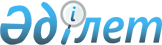 Об утверждении Положения коммунального государственного учреждения "Жалагашский районный отдел земельных отношений"
					
			Утративший силу
			
			
		
					Постановление Жалагашского районного акимата Кызылординской области от 14 апреля 2015 года № 66. Зарегистрировано Департаментом юстиции Кызылординской области 30 апреля 2015 года № 4970. Утратило силу постановлением акимата Жалагашского района Кызылординской области от 11 мая 2016 года № 95      Сноска. Утратило силу постановлением акимата Жалагашского района Кызылординской области от 11.05.2016 № 95 (вступает в силу с 14.05.2016).

      В соответствии с Законом Республики Казахстан от 23 января 2001 года “О местном государственном управлении и самоуправлении в Республике Казахстан” и Законом Республики Казахстан от 1 марта 2011 года “О государственном имуществе” акимат Жалагашского района ПОСТАНОВЛЯЕТ:

       Утвердить прилагаемое Положение коммунального государственного учреждения “Жалагашский районный отдел земельных отношений”.

       Контроль за исполнением настоящего постановления возложить на заместителя акима Жалагашского района А.Дарибаева.

       Настоящее постановление вводится в действие по истечении десяти календарных дней после дня первого официального опубликования.

 Положение коммунального государственного учреждения “Жалагашский районный отдел земельных отношений” 1. Общие положения      1.  Коммунальное государственное учреждение “Жалагашский районный отдел земельных отношений” является государственным органом Республики Казахстан, осуществляющим руководство в сфере земельных отношений.

      2.  Учредителем коммунального государственного учреждения “Жалагашский районный отдел земельных отношений” является акимат Жалагашского района.

      Права субъекта права коммунальной собственности в отношении коммунального государственного учреждения “Жалагашский районный отдел земельных отношений” осуществляет коммунальное государственное учреждение “Отдел финансов Жалагашского района”.

      3.  Коммунальное государственное учреждение “Жалагашский районный отдел земельных отношений” осуществляет свою деятельность в соответствии с Конституцией и законами Республики Казахстан, актами Президента и Правительства Республики Казахстан, иными нормативными правовыми актами, а также настоящим Положением.

      4.  Коммунальное государственное учреждение “Жалагашский районный отдел земельных отношений” является юридическими лицом в организационно-правовой форме государственного учреждения, имеет печати и штампы со своим наименованием на государственном языке, бланки установленного образца, в соответствии с законодательством Республики Казахстан счета в органах казначейства.

      5.  Коммунальное государственное учреждение “Жалагашский районный отдел земельных отношений” вступает в гражданско-правовые отношения от собственного имени.

      6.  Коммунальное государственное учреждение “Жалагашский районный отдел земельных отношений” имеет право выступать стороной гражданско-правовых отношений от имени государства, если оно уполномочено на это в соответствии с законодательством.

      7.  Коммунальное государственное учреждение “Жалагашский районный отдел земельных отношений” по вопросам своей компетенции в установленном законодательством порядке принимает решения, оформляемые приказами руководителя коммунального государственнго учреждения “Жалагашский районный отдел земельных отношений” и другими актами, предусмотренными законодательством Республики Казахстан. 

      8.  Структура и лимит штатной численности коммунального государственного учреждения “Жалагашский районный отдел земельных отношений” утверждаются в соответствии с действующим законодательством.

      9.  Местонахождение юридического лица: 120200, Республика Казахстан, Кызылординская область, Жалагашский район, поселок Жалагаш, улица Абая, №4.

      График работы коммунального государственного учреждения “Жалагашский районный отдел земельных отношений”: ежедневно, с понедельника по пятницу, с 09.00 до 19.00 часов (перерыв с 13.00 до 15.00 часов), кроме субботы и воскресенья, других выходных и праздничных дней, установленных законодательными актами.

      10.  Полное наименование государственного органа: коммунальное государственное учреждение “Жалагашский районный отдел земельных отношений”. 

      11.  Настоящее Положение является учредительным документом коммунального государственного учреждения “Жалагашский районный отдел земельных отношений”.

      12.  Финансирование деятельности коммунального государственного учреждения “Жалагашский районный отдел земельных отношений” осуществляется из бюджета района. 

      13.  Коммунальному государственному учреждению “Жалагашский районный отдел земельных отношений” запрещается вступать в договорные отношения с субъектами предпринимательства на предмет выполнения обязанностей, являющихся функциями коммунального государственного учреждения “Жалагашский районный отдел земельных отношений”.

      Если коммунальному государственному учреждению “Жалагашский районный отдел земельных отношений” законодательными актами предоставлено право осуществлять приносящую доходы деятельность, то доходы, полученные от такой деятельности, направляются в доход государственного бюджета.

 2. Миссия, основные задачи, функции, права и обязанности государственного органа      14.  Миссия коммунального государственного учреждения “Жалагашский районный отдел земельных отношений”: 

      является организация и ведение эффективного использования земель, направленных на экономическое развитие района, сохранение и повышение плодородия почвы, сохранение других комплексов мероприятий и земельных ресурсов по охране окружающей среды.

      15.  Задачи:

      1)  осуществление иных задач, возложенных на отдел, в пределах своей компетенции.

      16.  Функции:

      1)  реализация государственной политики в области регулирования земельных отношений; 

      2)  выявление бесхозяйных земельных участков и организация работы по постановке их на учет;

      3)  подготовка предложений и проектов решений местного исполнительного органа района по предоставлению земельных участков и изменению их целевого назначения;

      4)  подготовка предложений и проектов решений районного исполнительного органа по предоставлению земельных участков для целей недропользования, связанных с государственным геологическим изучением недр и разведкой;

      5)  подготовка предложений по принудительному отчуждению земельных участков для государственных нужд;

      6)  определение делимости и неделимости земельных участков;

      7)  утверждение кадастровой (оценочной) стоимости конкретных земельных участков, продаваемых в частную собственность государством;

      8)  организация проведения землеустройства и утверждение землеустроительных проектов по формированию земельных участков;

      9)  организация разработки проектов зонирования земель, проектов и схем по рациональному использованию земель района;

      10)  организация разработки проектов земельно-хозяйственного устройства территорий населенных пунктов;

      11)  организация проведения земельных торгов (конкурсов, аукционов);

      12)  проведение экспертизы проектов и схем районного значения, затрагивающих вопросы использования и охраны земель;

      13)  составление баланса земель района;

      14)  ведение учета собственников земельных участков и землепользователей, а также других субъектов земельных правоотношений;

      15)  выдача паспортов земельных участков сельскохозяйственного назначения;

      16)  заключение договоров купли-продажи и договоров аренды земельного участка и временного безвозмездного землепользования и осуществление контроля за исполнением условий заключенных договоров;

      17)  подготовка предложений по выдаче разрешений местным исполнительным органом района на использование земельных участков для проведения изыскательских работ в соответствии со статьей 71 Земельного Кодекса Республики Казахстан; 

      18)  подготовка предложений по переводу сельскохозяйственных угодий из одного вида в другой;

      19)  выявление земель, неиспользуемых и используемых с нарушением законодательства Республики Казахстан;

      20)  подготовка предложений по резервированию земель;

      21)  утверждение земельно-кадастрового плана;

      22)  осуществление иных функций, предусмотренных законами, актами Президента, Правительства Республики Казахстан, иными нормативными правовыми актами.

      17.  Права и обязанности:

      1)  запрашивать и получать в установленном законодательством порядке от государственных органов, организаций, их должностных лиц необходимую информацию и материалы;

      участвовать в пределах компетенции в разработке проектов правовых и нормативных правовых актов;

      осуществлять иные права, предусмотренные действующими законодательными актами.

      2)  рассматривать обращения, направленные физическими и юридическими лицами, контролировать их исполнение, в случаях и порядке, установленном законодательством Республики Казахстан, предоставляеть на них ответы;

      организовывать прием физических лиц и представителей юридических лиц;

      принимать законные и обоснованные решения;

      обеспечивать контроль за исполнением принятых решений;

      реализовывать иные обязанности, предусмотренные действующим законодательством.

 3. Организация деятельности государственного органа      18.  Руководство коммунальнным государственным учреждением “Жалагашский районный отдел земельных отношений” осуществляется первым руководителем, который несет персональную ответственность за выполнение возложенных на коммунальное государственное учреждение “Жалагашский районный отдел земельных отношений” задач и осуществление им своих функций.

      19.  Первый руководитель коммунального государственного учреждения “Жалагашский районный отдел земельных отношений” назначается на должность и освобождается от должности акимом Жалагашского района. 

      20.  Полномочия первого руководителя коммунального государственного учреждения “Жалагашский районный отдел земельных отношений”:

      1)  в соответствии с законодательством назначает на должность и освобождает от должности работников отдела;

      2)  в установленном законодательством порядке поощряет и налагает дисциплинарные взыскания на работников отдела;

      3)  издает приказы по вопросам, относящимся к компетенции отдела;

      4)  представляет отдел в государственных органах, иных организациях;

      5)  принимает меры, направленные на противодействие коррупции в отделе и несет персональную ответственность за принятие антикоррупционных мер; 

      6)  организует работу по реализации политики гендерного равенства;

      7)  проводит личный прием граждан и представителей юридических лиц;

      8)  осуществляет иные полномочия в соответствии с законодательством.

      Исполнение полномочий первого руководителя коммунального государственного учреждения “Жалагашский районный отдел земельных отношений” в период его отсутствия осуществляется лицом, его замещающим в соответствии с действующим законодательством.

 4. Имущество государственного органа      21.  Коммунальное государственное учреждение “Жалагашский районный отдел земельных отношений” может иметь на праве оперативного управления обособленное имущество в случаях, предусмотренных законодательством.

      Имущество коммунального государственного учреждения “Жалагашский районный отдел земельных отношений” формируется за счет имущества, переданного ему собственником, а также имущества (включая денежные доходы), приобретенного в результате собственной деятельности и иных источников, не запрещенных законодательством Республики Казахстан.

      22.  Имущество, закрепленное за коммунальнным государственным учреждением “Жалагашский районный отдел земельных отношений”, относится к коммунальной собственности района.

      23.  Коммунальное государственное учреждение “Жалагашский районный отдел земельных отношений” не вправе самостоятелно отчуждать или иным способом распоряжаться закрепленным за ним имуществом и имуществом, приобретенным за счет средств, выданных ему по плану финансирования, если иное не установлено законодательством.

 5. Реорганизация и упразднение государственного органа      24.  Реорганизация и упразднение коммунального государственного учреждения “Жалагашский районный отдел земельных отношений” осуществляются в соответствии с законодательством Республики Казахстан.


					© 2012. РГП на ПХВ «Институт законодательства и правовой информации Республики Казахстан» Министерства юстиции Республики Казахстан
				
      Аким Жалагашского района

Т.Дуйсебаев
Утверждено постановлением
акимата Жалагашского района
от 14 апреля 2015 года № 66